ACADEMIC DEGREES:Doctor of Sciences (hab.) in Philology, Kyiv National Taras Shevchenko University, 2014PhD in Philology, Taras Shevchenko Institute of Literature, National Academy of Sciences of Ukraine, 1994ACADEMIC TITLES:Associate Professor, 2015ACADEMIC APPOINTMENTS:Professor of the Department of Philology and Translation, Kyiv National University of Trade and Economics, since 2015Associate Professor of the Department  of Modern European Languages, Kyiv National University of Trade and Economics, 2013AWARDS AND HONORS:Desnianska Regional City Council of Kyiv, Gratitude on science advancement, 2018Kyiv National University of Trade and Economics, Gratitude on science advancement, 2016, 2018LIST OF PUBLICATIONS:Cicero in the Ukrainian Rhetoric Manuductio (1736). Texts and Contexts, in: Studi Slavistici, 2020, Vol. 17, Issue 1, p.35-60.Problems of attribution of poetics of the Kyiv-Mohyla Academy “Praecepta de arte poetica” (1735?), in: Literary process: methodology, names, trends, Kyiv  2018, № 12, pp. 85-89.[Rev:] G.  Siedina,  Horace  in  the  Kyiv  Mohylanian  Poetics  (17th-First  Half  of  the 18th   Century): Poetic Theory, Metrics, Lyric Poetry,  Firenze 2017, pp. 214, in: Studi Slavistici, XV/2 (2018), pp. 271–274.Poetry on the Blessed Virgin Mary in the poetics teaching manual of Mitrofan Dovgalevsky “Hortus poēticus...” [Poetic Garden...] (1736/37), in:  Religious and Sacred Poetry: An International Quarterly of Religion, Culture and Education, Kraków 2016, Vol. 1 (13), pp. 29-51. [Rev:] Giovanna Siedina, ed. Latinitas in the Polish Crown and the Grand Duchy of Lithuania: Its Impact on the Development of Identities, Firenze 2014, pp. 178, in : Kyiv-Mohyla Humanities Journal, 2015, N. 2, pp. 167-169.Funeral Writing in Ukrainian Poetics and Rhetorics of the 17th-18th  Centuries: Theory and Samples,  Vinnytsia 2014  etc. (ukr.)ADDITIONAL ACTIVITIES:Translating, since 2009Host reviewer of scientific journal “Studi Slavistici” (Italy), ISSN 1824-761X (print), ISSN 1824-7601 (online), 2018    HOBBY: Languages	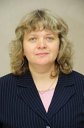 OLHA TSYHANOK
olzyg@ukr.netDoctor of Sciences in Philology,
Professor of the Department of Philology and TranslationRESEARCH EXPERTISE: Ukrainian Literature of the 17th and 18th century, Neo-Latin StudiesCOURSES: “Latin”, “Second Foreign Language”